                     Charity Wills Fortnight: 9th to 20th October                                      Come and meet our team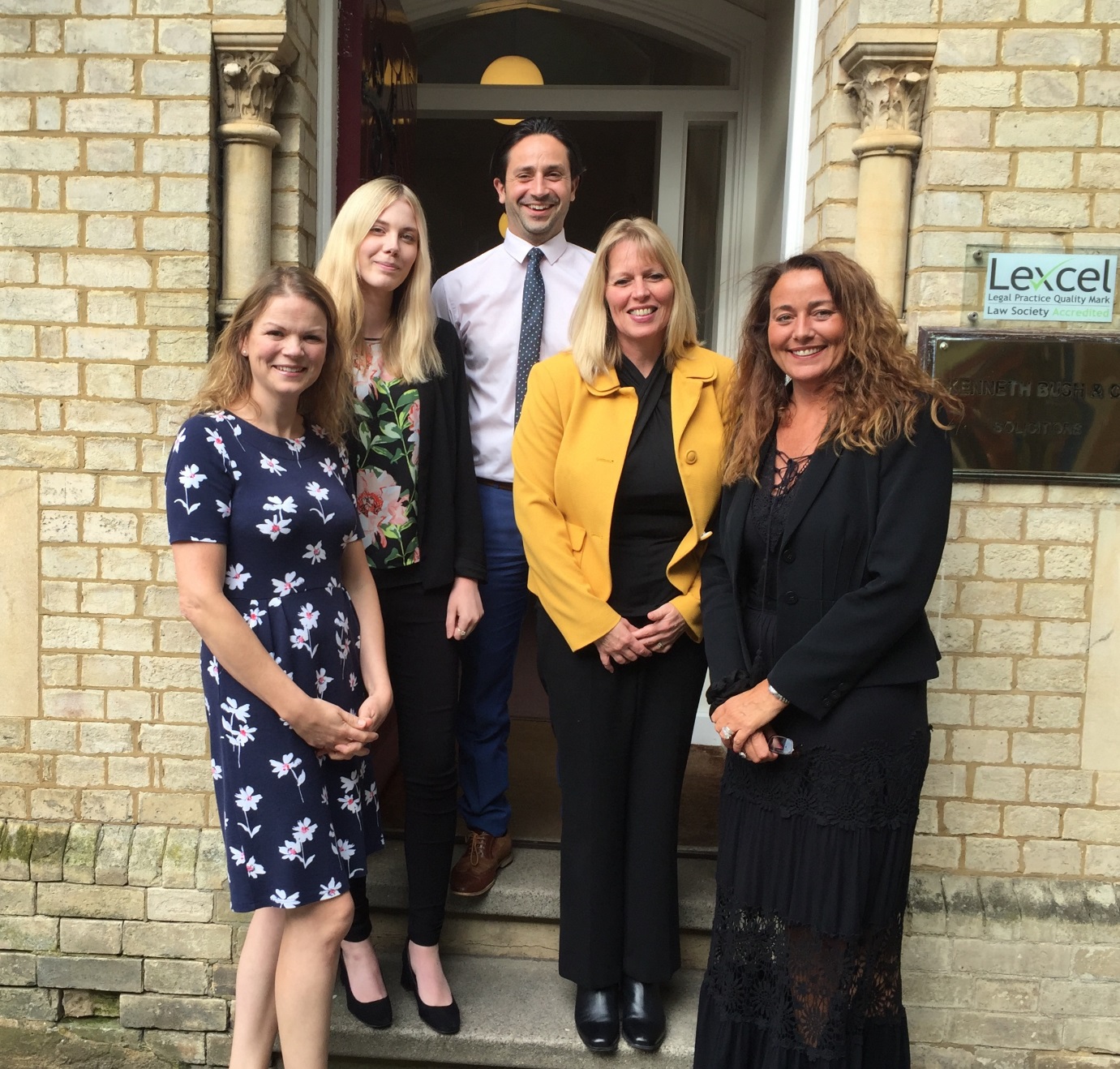 